LanguageCert Young Learners. Level A1. OwlLanguageCert Young Learners. Level A1. OwlLanguageCert Young Learners. Level A1. OwlLanguageCert Young Learners. Level A1. OwlLanguageCert Young Learners. Level A1. OwlLanguageCert Young Learners. Level A1. OwlLanguageCert Young Learners. Level A1. OwlListening, Reading and WritingListening, Reading and WritingListening, Reading and WritingListening, Reading and WritingListening, Reading and WritingListening, Reading and WritingListening, Reading and WritingЗаданиеЗаданиеСодержание заданияСодержание заданияЧто проверяетсяAcademy Stars 5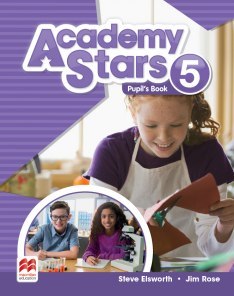 Academy Stars 6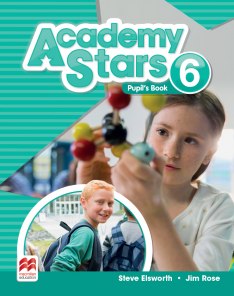 Listening Part OneListening Part OneВ этой части 5 вопросов. Кандидату предъявляются по 3 картинки к каждому вопросу. Он должен отметить ту картинку, которая соотносится с высказыванием. Например, изображены животные. Услышав фразу ‘When we went to the zoo, we saw the penguins first’, кандидат должен отметить соответствующую картинкуВ этой части 5 вопросов. Кандидату предъявляются по 3 картинки к каждому вопросу. Он должен отметить ту картинку, которая соотносится с высказыванием. Например, изображены животные. Услышав фразу ‘When we went to the zoo, we saw the penguins first’, кандидат должен отметить соответствующую картинкуВыявление соответствия сказанного изображению Unit 1, p. 13Unit 1, p. 16Unit 6, p. 75 Unit 7, p. 87Unit 8, p. 101Unit 5, p.65Unit 6, p.75Unit 9, p.113Listening Part TwoListening Part TwoВ этой части 5 вопросов. Прослушав краткий диалог, кандидат должен соединить линией имя ребенка и соответствующую картинку.  Пример диалога: G: Dad, look at these photos of John’s birthday party. M: Oh, yes. Is that John standing near the window? G: That’s his brother, Simon. He’s eating a sandwich because he’s always hungry! M: Right!В этой части 5 вопросов. Прослушав краткий диалог, кандидат должен соединить линией имя ребенка и соответствующую картинку.  Пример диалога: G: Dad, look at these photos of John’s birthday party. M: Oh, yes. Is that John standing near the window? G: That’s his brother, Simon. He’s eating a sandwich because he’s always hungry! M: Right!Соотнесение услышанного с изображением и написанным именем (аудирование + чтение)Unit 1, p. 16Unit 2, p. 27Unit 3, p.43Unit 4, p.53Unit 4, p.59Unit 5, p.65Unit 8, p. 105Unit 5, p.69Unit8, p.104Unit 10, p.127Listening Part ThreeListening Part ThreeПять диалогов и по одному,  и по три картинки к каждому вопросу. После прослушивания каждого фрагмента диалога кандидат должен прочитать вопрос и отметить нужную картинку. Первый фрагмент диалога:M: Helen, did you enjoy your weekend at your aunt’s house? G: Yes, Grandpa, it was great! I love the countryside! M: Did you go there by train? G: Mum drove me in her car. And I came back by bus.Вопрос: How did Helen go to her aunt’s house? Изображены автобус, машина и поезд.Пять диалогов и по одному,  и по три картинки к каждому вопросу. После прослушивания каждого фрагмента диалога кандидат должен прочитать вопрос и отметить нужную картинку. Первый фрагмент диалога:M: Helen, did you enjoy your weekend at your aunt’s house? G: Yes, Grandpa, it was great! I love the countryside! M: Did you go there by train? G: Mum drove me in her car. And I came back by bus.Вопрос: How did Helen go to her aunt’s house? Изображены автобус, машина и поезд.Прослушивание для полного понимания.Unit 2, p. 27Unit 5, p.65Unit 7, p. 87Unit 5, p. 65Unit 6, p. 87Unit 8, p. 107Unit 10, p. 127Listening Part FourListening Part FourПрослушать длинный диалог (разбит на 5 частей с интервалами в 10 сек.), прочитать вопрос к каждой части и ответить письменно.B: Hello, Alice. I went to the cinema last week with my family. G: Hello, Nick. What was the name of the film? B: It’s called ‘The Sea’. It was great. G: ‘The Sea’? I don’t know that film. B: It’s a new one. Name of film …………………Прослушать длинный диалог (разбит на 5 частей с интервалами в 10 сек.), прочитать вопрос к каждой части и ответить письменно.B: Hello, Alice. I went to the cinema last week with my family. G: Hello, Nick. What was the name of the film? B: It’s called ‘The Sea’. It was great. G: ‘The Sea’? I don’t know that film. B: It’s a new one. Name of film …………………Прослушивание для извлечения конкретной информации, с элементами проверки чтения и письмаUnit 1, p. 13Unit 1, p. 17Unit 3, p.39Unit 3, p.43Unit 4, p.53Unit 5, p.68Unit 10, p.127Unit 1, p. 13Unit 2, p. 27Unit 3, p. 39Unit 5, p. 53Unit 5, p. 59Unit 5, p. 68-69Unit 8, p. 101Unit 9, p. 113Reading Part 1Reading Part 1Прочитать 6 утверждений и, сверяя прочитанное с картинкой, написать yes или no рядом с каждым из них.Прочитать 6 утверждений и, сверяя прочитанное с картинкой, написать yes или no рядом с каждым из них.Полное понимание прочитанного на уровне предложения. Unit 2, p.31Reading time, pp.93-95Unit 8, p. 96-98Unit 1, pp. 8-10Reading time, pp. 44-47Unit 4, pp. 49-50Unit 5, p. 81Unit 9, p. 108-110Unit 10, p. 122-124Reading Part 2Reading Part 2Текст с 5 пропусками и выбором из трех вариантов для заполнения каждого пропускаDolphins live in the sea and they ....................... swim very fast. Dolphins are very clever animals and some people think they are (1).......................... cleverest animals in the sea.1. some     the      aТекст с 5 пропусками и выбором из трех вариантов для заполнения каждого пропускаDolphins live in the sea and they ....................... swim very fast. Dolphins are very clever animals and some people think they are (1).......................... cleverest animals in the sea.1. some     the      aГрамматикаUnit 5, p.61-62Unit 8, p. 99Unit 8, p. 106Unit 1, pp. 8-11Unit 2, p. 32-33Unit 3, p. 38Unit 8, p. 106Reading  Part 3Reading  Part 3Текст с шестью пропусками. Их необходимо заполлнить словами из рамки.I love Saturday. It’s my ................................ day. I don’t (1)................................ up early because it’s not a school day. Dad makes pancakes for breakfast and they are the best pancakes in the (2)................................!favourite   tired  vegetables  wake ride  bring world idea boringТекст с шестью пропусками. Их необходимо заполлнить словами из рамки.I love Saturday. It’s my ................................ day. I don’t (1)................................ up early because it’s not a school day. Dad makes pancakes for breakfast and they are the best pancakes in the (2)................................!favourite   tired  vegetables  wake ride  bring world idea boringПолное понимание прочитанного, лексика.Unit 2, p.31Unit 2, p.33Reading time, p. 45-47Unit 6, p. 71Unit 2, p. 23-24Unit 5, p. 58Unit 5, p. 80Reading Part 4Reading Part 4Текст, разделенный на три части с ограниченной опорой на картинку. По три вопроса к каждой части, на которые необходимо ответить письменно (одно слово). Ответы извлекаются из текста.Текст, разделенный на три части с ограниченной опорой на картинку. По три вопроса к каждой части, на которые необходимо ответить письменно (одно слово). Ответы извлекаются из текста.Полное понимание прочитанного и письмоUnit 1, pp.9-10Reading time, pp. 19-21Unit 2, pp. 23-24Unit 3, pp.35-36Unit 4, p.48-50Unit 6, p. 71-72Unit 7, p. 83-84Unit 9, pp. 108-110Reading time, 118-121Unit 1, pp. 8-10Unit 3, p. 34-36Unit 6, p. 82-84Reading time, p. 92-95Unit 8, p. 96-98Writing Part 1Writing Part 1Write 4 sentences about your classroom. Example: I like my classroom because it is big.Write 4 sentences about your classroom. Example: I like my classroom because it is big.Unit 2, p. 27Unit 8, p. 102-103Writing Part 2Writing Part 2Даны три картинки. Необходимо описать каждую из них, составив по два предложения.Даны три картинки. Необходимо описать каждую из них, составив по два предложения.Unit 2, p. 28-29Unit 3, p.40-41Unit 5, p.66Unit 6, p. 76-77Unit 1, p. 16SPEAKINGSPEAKINGSPEAKINGSPEAKINGSPEAKINGSpeaking Part 1Personal questions: name, age, where you live, learning English, favourite sport, etc.Personal questions: name, age, where you live, learning English, favourite sport, etc.Unit 2, pp. 25-26Unit 2, p.32Unit 3, p.37-38Unit 3, p.42Unit 4, p.52Unit 4, p.58Unit 1, p. 12Speaking Part 2Карточка с изображением предметов, относящихся к трем темам (например, виды транспорта, предметы, которые находятся в ванной комнате, объекты на небе – солнце, облако, луна и т.д.). Экзаменатор задает по 2 вопроса к двум категориям предметов. Например,Which pictures show things you can see on a street? • What’s this?Карточка с изображением предметов, относящихся к трем темам (например, виды транспорта, предметы, которые находятся в ванной комнате, объекты на небе – солнце, облако, луна и т.д.). Экзаменатор задает по 2 вопроса к двум категориям предметов. Например,Which pictures show things you can see on a street? • What’s this?Unit 2, p. 30Unit 3, p.34Unit 4, p.48Unit 1, p. 17Unit 3, p. 42Speaking Part 3Сравнение двух сходных картинок с различиями в деталях. Кандидату необходимо описать различия между ними. Например,  Clown has red hair. Clown has blue hair.Сравнение двух сходных картинок с различиями в деталях. Кандидату необходимо описать различия между ними. Например,  Clown has red hair. Clown has blue hair.Unit 3, p.39Unit 7, p. 90Unit 5, p. 56Unit 9, p. 117Speaking Part 4Кандидату предлагается описать картинку. Желательно, чтобы описание включало не менее 7 предложений.Кандидату предлагается описать картинку. Желательно, чтобы описание включало не менее 7 предложений.Unit 2, p. 27Unit 2, p. 30Unit 5, p.68Unit 7, p. 90Unit 1, p.16Unit 2, p.27Unit 4, p.56Unit 9, p.117